VAJA ROM 8. 5. 2020 
Učenci, ki mi še niste poslali končano nalogo s kodo HTML in se prijavili s svojim AAI naslovom na spletni strani http://splet.arnes.si to naredite čimprej (glej navodila 6.ura dela na daljavo). Saj veste, v maju moramo pridobiti še oceno.Torej, izbral si že naslov spletišča (spletne strani), v katerem boš predstavil npr. klub (lahko namišljenega), glasbeno skupino, šport, nek kraj, računalniško igro, živali, seminarsko nalogo iz kateregakoli predmeta  …Danes si na spletni strani https://splet.arnes.si/vzorcni-primeri/ oglej vzorčna spletišča in predstavljene teme (oblike) spletnih strani. Razmisli katera tema bi ustrezala tvoji spletni strani.Izberi si temo v svojem spletišču kot kaže spodnja slika.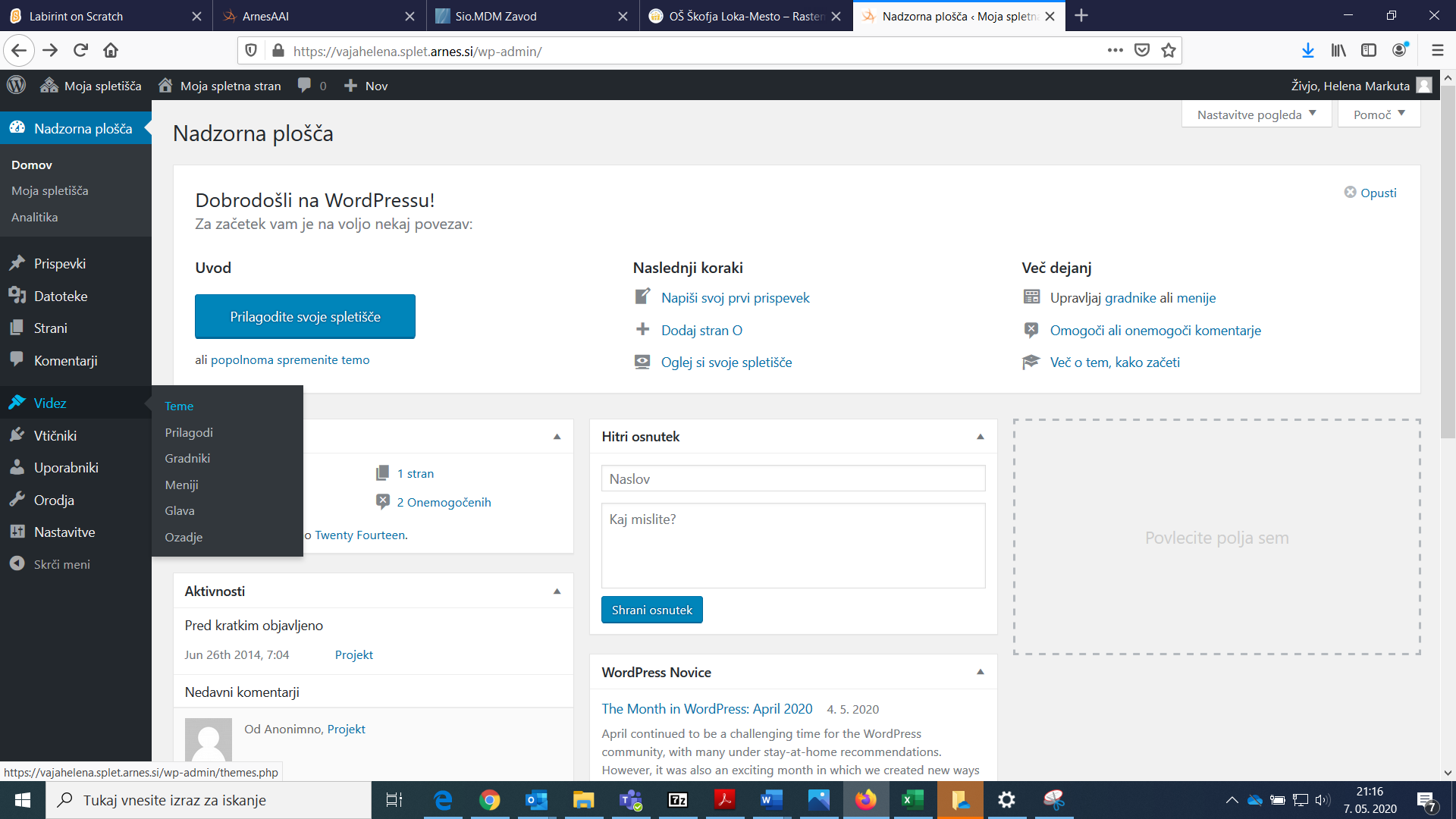 
Uspešno delo vam želim in sem na voljo v primeru težav.
Helena 